Lilleskolernes paradigme ”standardvedtægt” 
Skriveskabelon u/vejledende bemærkninger – 19. december 2022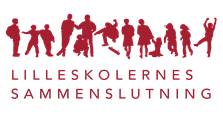 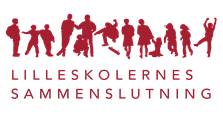 Styrelsen for Undervisning og Kvalitet har oplyst, at hvis en medlemsskole i Lilleskolernes Sammenslutning   benytter sammenslutningens standardvedtægt og i øvrigt har foretaget eventuelle tilretninger af bestemmelser i overensstemmelse med gældende regler, samt at konsistensen i vedtægten fortsat er korrekt, vil styrelsen kunne godkende skolens vedtægt.Standardvedtægten for lilleskoler stiller et paradigme til rådighed for skolen, som sikrer fyldestgørende udformning af skolens vedtægt, så denne på bedst mulig vis understøtter skolens ønsker og behov, og samtidig opfylder de bekendtgørelsesmæssige fordringer i forhold til udformning af vedtægten. Vi gør opmærksom på, at skolen efter behov kan placere bestemmelser fra standardvedtægten, som ikke fremgår af vedtægtsbekendtgørelsen, i en forretningsorden.Det lovgivningsmæssige grundlag for lilleskolers vedtægter findes i:Bekendtgørelse nr. 980 af 8. oktober 2012 om vedtægter for friskoler og privat grundskoler og Bekendtgørelse nr. 1164 af 25. september 2018 om ændring af bekendtgørelse om vedtægter for friskoler og private grundskoler (Indskrivning af frihed og folkestyre-kravet)Under ét herefter benævnt vedtægtsbekendtgørelsen.Standardvedtægten tilstræber en anvendelsesorienteret opbygning og formuleringer, som er hensigtsmæssige, enkle og operationelle. Herved fremmes, at vedtægten i praksis bliver et tilgængeligt og styrende juridisk grundlag for skolens virke. Og dette er en vedtægts egentlige formål. Åbne felter [ … ] med angivelser i kapitaler udfyldes af skolen selv. Nogle steder lægges op til, at skolen afklarer, om og hvilket indhold, man ønsker, skal indgå i formuleringen i sådanne felter. En række ’vejledende bemærkninger i højre margin’ angiver, at skolen skal tage stilling til indhold i vedtægten og eventuelt justere heri. Ved tvivl i forhold til udformning og indhold, eller hvis skolen ønsker at fravige standardvedtægten, anbefales det, at skolen søger rådgivning i Lilleskolernes Sekretariat.Bestyrelsen ved skolen har ansvaret for, at vedtægten er gyldig. For at være gyldig skal vedtægten dels opfylde kravene i vedtægtsbekendtgørelsen, dels være offentliggjort på skolens hjemmeside i overensstemmelse med angivelserne i vedtægtsbekendtgørelsens §14. Endvidere skal ændringer af skolens vedtægt være godkendt og vedtaget på en lovlig måde, hvilket vil sige på den måde, som det fremgår af den gamle vedtægt.Lilleskolernes Sekretariat
19. december 2022VEDTÆGTER 
FOR
DEN SELVEJENDE INSTITUTION
[SKOLENAVN]Vedtægten for [skolenavn] er godkendt på bestyrelsesmøde den [XX. måned 202x].Vedtægten er efterfølgende godkendt på generalforsamling [XX. måned 20xx].Vedtægten er offentliggjort på skolens hjemmeside [XX. måned 20xx]Skolen har senest modtaget godkendelse på vedtægter i Børne- og Undervisningsministeriet den [XX. måned 19xx eller 20xx]HJEMSTED, FORMÅL, ORGANISERING og DRIFT§ 1Skolen er oprettet [ÅRSTAL FOR OPRETTELSE]Skolen har påbegyndt gennemførelse af undervisning [ÅRSTAL FOR OPSTART AF UNDERVISNING]Skolens hjemsted er [KOMMUNENAVN]. Skolens adresse er [ADRESSEANGIVELSE INKL. VEJNAVN og HUSNUMMER, POSTNUMMER OG BY]
Skolens CVR-nummer er: [CVR-NUMMER FOR SKOLEN]§ 2Skolens formål er at drive lilleskole efter den til enhver tid gældende lov om friskoler og private grundskoler m.v. (friskoleloven).
Skolen udbyder grundskole med[0. klassetrin / børnehaveklasse][Grundskole med 1- 9. klassetrin][10. klassetrin]Skolen tilbyder endvidere[Skolefritidsordning herunder heltidsfritidsordning samt eventuel klubordning][Børnehave][Vuggestue]Skolen skal således efter sit formål og i hele sit virke forberede eleverne til at leve i et samfund som det danske med frihed og folkestyre samt udvikle og styrke elevernes demokratiske dannelse og deres kendskab til og respekt for grundlæggende friheds- og menneskerettigheder, herunder ligestilling mellem kønnene. Skolen sikrer en undervisning, der står mål med, hvad der almindeligvis kræves i folkeskolen.Stk. 2. Skolens virksomhed udøves på grundlag af følgende værdier: [HER KAN SÅDANNE VÆRDIER ANGIVES. ANBEFALINGEN ER AT HOLDE SÅDANNE ANGIVELSER I EN KORT OG KLAR FORM I VEDTÆGTEN].§ 3. [SKOLENAVN] er en selvejende og uafhængig uddannelsesinstitution.Stk. 2. Skolens drift gennemføres ved offentlige tilskud og ved egendækning efter friskoleloven, herunder forældrebetaling af skolepenge for eleverne, forældrebetaling for skolefritidsordning og eventuelt ved bidrag fra andre, herunder bidrag fra eventuel skolekreds og andre med interesse for skolen. Stk. 3. Skolens midler må alene komme skolens skole- og undervisningsvirksomhed til gode.Stk. 4. Et eventuelt overskud ved skolens drift tilfalder skolen og skal anvendes til bedste for skolens fortsatte drift.Stk. 5. Bidrag til skolen giver ikke bidragyderen ret til nogen del af skolens formue eller til udbytte af nogen art.Stk. 6. Skolens likvide midler skal anbringes i overensstemmelse med bestemmelserne i lov om friskoler og private grundskoler m.v. og må ikke anbringes på konti m.v., som andre end skolen har rådighed over. BESTYRELSEN§ 4.Skolens bestyrelse varetager den overordnede ledelse af [SKOLENAVN].Stk. 2. Bestyrelsen har ansvaret for skolens økonomi og drift.Stk. 3. Bestyrelsen ansætter og afskediger skolens leder og øvrige personale. Bestyrelsen kan overdrage skolens leder sin ret til at ansætte og afskedige skolens øvrige personale. Stk. 4. Bestyrelsen fastsætter størrelsen af skolepengene.Stk. 5. Bestyrelsen fastsætter størrelsen af forældrebetalingen for skolefritidsordningen.Stk. 6. Bestyrelsen træffer i fællesskab med generalforsamlingen beslutning om køb, salg og pantsætning af fast ejendom.Stk. 7. Bestyrelsen træffer i fællesskab med generalforsamlingen beslutning om ændring af skolens vedtægter. Stk. 8. Udenfor de tilfælde, hvor bestyrelsen efter loven skal drage omsorg for likvidation af skolen, træffer bestyrelsen i fællesskab med generalforsamlingen beslutning om skolens nedlæggelse.Stk. 9. Bestyrelsen træffer i øvrigt beslutning om ethvert spørgsmål om skolen, som bestyrelsen selv ønsker at træffe beslutning om inden for rammerne af denne vedtægt. Stk. 10. Bestyrelsen skal føre protokol over sine beslutninger og indføre konstateret inhabilitet i protokollen.Stk. 11. Bestyrelsen skal i tilfælde af uoverensstemmelse mellem lovgivningen og vedtægtens ordlyd følge lovgivningen, og bestyrelsen har ansvaret for, at vedtægten til enhver tid er i overensstemmelse med lovgivningen.§ 5.Bestyrelsens medlemmer er ved udøvelsen af bestyrelseshvervet ikke undergivet beslutninger truffet af den organisation, institution eller lignende, der har valgt/udpeget dem som medlemmer af [SKOLENAVNS] bestyrelse. Stk. 2. Bestyrelsens medlemmer hæfter ikke personligt for skolens gæld.Stk. 3. Bestyrelsens medlemmer kan ikke modtage honorar eller lignende betaling af skolens midler for varetagelsen af hvervet som bestyrelsesmedlem. Stk. 4. Bestyrelsens medlemmer er omfattet af bestemmelserne i forvaltningslovens kapitel 2 og 8 om inhabilitet og tavshedspligt m.v.§ 6.Bestyrelsen ved [SKOLENAVN] sammensættes således og består af [ANGIV NØJAGTIGT ANTAL] medlemmer:[ANTAL] medlemmer valgt af og blandt forældrekredsens medlemmer. [ANTAL] medlemmer valgt af og blandt skolekredsens medlemmer. Bestyrelsens medlemmer vælges af og blandt de stemmeberettigede i forbindelse med afvikling af den årlige generalforsamling ved valghandling knyttet til forældrekreds og valghandling knyttet til skolekreds.  [ANTAL] medlemmer udpeget af bestyrelsen ved selvsupplering[ANTAL] medlemmer valgt af og blandt de ansatte ved skolen, skolelederen fraregnet. Stk. 2. Ved generalforsamlingen vælges endvidere for ét år [ANGIV NØJAGTIGT TAL, MIN. ÉN PERSON] suppleanter for bestyrelsesmedlemmer valgt af og blandt forældrekredsen.   Stk. 3. Bestyrelsesmedlemmernes funktionsperiode udgør [ANGIV ANTAL] år. Funktionsperioden begynder den [ANGIV TIDSPUNKT PÅ ÅRET] og slutter den [ANGIV TIDSPUNKT PÅ ÅRET]. I lige år vælges [ANGIV ANTAL] medlemmer og i ulige år [ANGIV ANTAL] medlemmer. Genvalg af såvel medlemmer som suppleanter til skolens bestyrelse kan finde sted. Stk. 4. Bestyrelsesmedlemmerne skal være myndige, beherske dansk i skrift og tale og mindst et flertal, herunder formanden, skal være registreret i CPR med bopæl i Danmark.Stk. 5. Bestyrelsen bør så vidt muligt have en afbalanceret sammensætning af kvinder og mænd, jf. lov om ligestilling af kvinder og mænd.Stk. 6. Skolens medarbejdere kan ikke være medlem af bestyrelsen.Stk. 7. Skolens medarbejdere kan kun deltage i valg af bestyrelsen, hvis de samtidig er forældre til elever på skolen.Stk. 8. Et bestyrelsesmedlem udtræder af bestyrelsen øjeblikkeligt, hvis medlemmet ikke længere opfylder de betingelser for medlemskab af bestyrelsen, som følger af lov om friskoler og private grundskoler m.v. eller af vedtægterne.Stk. 9. Udtræder et bestyrelsesmedlem i funktionsperioden, indtræder suppleanten for resten af funktionsperioden. Hvis der ikke er en suppleant, skal der hurtigst muligt vælges et nyt bestyrelsesmedlem for den udtrædendes resterende funktionsperiode. Stk. 10. Bestyrelsesmedlemmerne skal ikke udtræde af bestyrelsen, hvis deres børn i valgperioden udskrives af skolen imod forældrenes ønske, og kan i øvrigt fortsætte i bestyrelsen, selvom de ikke har børn på skolen, indtil bestyrelsesmedlemmets valgperiode udløber.Stk. 11. Bestyrelsens medlemmer kan ikke afsættes i funktionsperioden. Forældrekredsen kan dog på en indkaldt (ekstra-) ordinær generalforsamling afsætte ét eller flere forældrevalgte bestyrelsesmedlemmer, såfremt dagsordenen for mødet indeholder et punkt om afstemning herom. Afsættelse af ét eller flere bestyrelsesmedlemmer kan ske med angivelse af, at afsættelse sker ved almindelig stemmeflerhed blandt de fremmødte på en sådan generalforsamling. Indkaldelse til en ekstraordinær generalforsamling finder sted som beskrevet under §10, stk. 11.Stk. 12. Bestyrelsen konstituerer sig selv med formand og næstformand. Formand og næstformand vælges af og blandt bestyrelsens medlemmer. Næstformanden træder i formandens sted ved dennes forfald.Stk. 13. Bestyrelsen er beslutningsdygtig, når mindst halvdelen af medlemmerne ved personligt fremmøde er til stede. Stk. 14. Bestyrelsen træffer beslutninger ved almindelig stemmeflerhed blandt de tilstedeværende. Der kan ikke stemmes ved fuldmagt eller ved brev. Ved stemmelighed er formandens – og i dennes fravær næstformandens – stemme udslagsgivende.Stk. 15. Bestyrelsen kan beslutte, at skolens daglige ledelse, dvs. skoleleder, samt eventuelt viceskoleleder og en repræsentant for de ansatte kan deltage i bestyrelsens møder uden stemmeret. Ved behandling af enkeltsager (personsager), der vedrører ledelsespersoner eller ansatte i øvrigt, kan bestyrelsen suspendere mødedeltagelsen for én, flere eller alle de pågældende. Bestyrelsen kan ligeledes suspendere mødedeltagelsen for én eller flere af ovennævnte, såfremt emnet for drøftelserne skønnes at kræve dette.Stk. 16. Bestyrelsen fastsætter en forretningsorden for sin virksomhed, der som minimum indeholder bestemmelser om, hvordan indkaldelse til bestyrelsesmøder skal ske, hvem der kan deltage i møderne, samt hvordan der løbende kommunikeres til interessenter om bestyrelsens arbejde. I forretningsordenen angives, at denne opdateres og/eller revideres i umiddelbar tilknytning til bestyrelsens årlige konstituering ved første møde efter ordinær generalforsamling. SKOLENS LEDER OG ØVRIGE PERSONALE§ 7. Skolens leder ansættes og afskediges af skolens bestyrelse. Ved ansættelse af skolelederen kan bestyrelsen inddrage skolens medarbejdere i udvælgelsen. Bestyrelsen kan overdrage sin bemyndigelse til at ansætte øvrigt personale, fastansatte og midlertidigt ansatte, til den ansatte skoleleder jf. §4, stk. 3.Stk. 2. Skolens leder varetager den daglige pædagogiske ledelse af skolen. Stk. 3. Skolens leder sikrer, at den daglige drift af skolen er forsvarlig og i overensstemmelse med gældende regler og vilkår. Skolens leder varetager endvidere personaleledelsen i forhold til alle ansatte på skolen.Bestyrelsen og skolelederen kan træffe skriftlige aftaler om delegation af beslutningskompetence på givne områder knyttet til den daglige drift af skolen, når sådan delegation er i overensstemmelse med skolens vedtægter og lovgivningen i øvrigt. Stk. 4. Skolens leder og skolens øvrige personale er omfattet af bestemmelserne i forvaltningslovens kapitel 2 og 8 om inhabilitet og tavshedspligt m.v.SKOLENS FORÆLDREKREDS, SKOLEKREDS SAMT GENERALFORSAMLING§ 8. Skolens forældrekreds består af de personer, som har forældremyndigheden over elever på skolen.Stk. 2. Forældrenes rettigheder efter vedtægten og loven tilkommer den eller de personer, der har forældremyndigheden over eleven. Skolen kan anse den, der har eleven i pleje, for bemyndiget til at handle på forældremyndighedsindehaverens vegne, dog ikke for så vidt angår spørgsmål om skolegangens begyndelse og varighed.Stk. 3. Skolen fører en liste over de personer, som tilhører forældrekredsen i kraft af forældremyndighed over elever på skolen. Listen opdateres løbende efter begrundet – om nødvendigt tillige dokumenteret - skriftlig anmodning herom. Skolen sikrer underretning af den eller de personer, der optages henholdsvis slettes på listen. Stk. 4. Forældremyndighedsindehavere har i kraft af denne alle rettigheder og pligter i forhold til barn og skolen, som fremgår af lov om friskoler og private grundskoler m.v. anden relevant lovgivning i øvrigt, samt nærværende vedtægt. Stk. 5. Det påhviler forældrekredsen at føre tilsyn med skolens almindelige virksomhed, herunder med at skolen giver en undervisning, som står mål med, hvad der almindeligvis kræves i folkeskolen, jf. lov om friskoler og private grundskoler m.v. Tilsynet skal udøves efter de til en hver tid gældende bestemmelser herom i henhold til lov om friskoler og private grundskoler m.v. § 9.Skolens skolekreds består af forældrekredsen samt andre, der af bestyrelsen godkendes som medlemmer. Bestyrelsen kan fastsætte et kontingent for medlemskab af skolekredsen, og hvilke grupper et sådant kontingent omfatter. Kontingent kan alene omfatte skolekredsmedlemmer, som ikke samtidig er forældre til elever på skolen. Stk. 2. Medlemskab af skolekredsen giver adgang til ved fremmøde på generalforsamlingen at afgive stemme og lade sig vælge til [SKOLENAVNS] bestyrelse. Ingen medlemmer af skolekredsen kan afgive stemme ved fuldmagt. Stk. 3. Skolens bestyrelse kan suspendere og ophæve medlemskab af skolekredsen for medlemmer, som ikke samtidig er medlem af forældrekredsen. Denne eksklusion skal være sagligt begrundet enten i misligholdelse af de økonomiske forpligtelser eller i, at fortsat medlemskab er uforeneligt med, at skolen kan løse sine opgaver og opfylde sit formål. § 10.Ordinær generalforsamling afholdes hvert år på skolen eller et andet sted i hjemstedskommunen inden udgangen af [ANGIV MÅNED]. På generalforsamlingen kan skolens forældrekreds og skolekreds deltage med stemmeret.Stk. 2. Generalforsamlingen indkaldes af bestyrelsen efter den fremgangsmåde, som foreskrives af bestyrelsens forretningsorden med mindst 14 dages varsel med angivelse af dagsorden. Stk. 3. Indkaldelsen til ordinær generalforsamling skal mindst indeholde følgende dagsorden:Valg af dirigent. Bestyrelsen aflægger beretning.Bestyrelsen forelægger det reviderede og godkendte årsrapport og -regnskab til orientering. Bestyrelsen forelægger det vedtagne budget inklusive budgetoverslag for min. to efterfølgende budgetår til orientering.Valg af bestyrelsesmedlemmer.Valg af suppleanter.Behandling af indkomne forslag.Eventuelt.Stk. 4. Forslag, som ønskes behandlet på den ordinære generalforsamling, skal være bestyrelsen i hænde senest [ANGIV HVORNÅR FORSLAG TIL BEHANDLING SKAL VÆRE MODTAGET FORUD FOR GENERALFORSAMLINGEN OG AF HVEM]. Forslag skal bekendtgøres for deltagerne på generalforsamlingen senest ved udsendelse af dagsorden for denne. Forslag, der vedrører bestyrelsens overordnede ledelse, kan kun resultere i beslutninger på baggrund af en indstilling fra bestyrelsen. Generalforsamlingen kan ikke træffe beslutning om bestyrelsens overordnede ledelse, uden at bestyrelsen er enig heri. Stk. 5. Hver stemmeberettiget deltager på generalforsamlingen har én stemme. Stk. 6. Der kan kun gives fuldmagt til en person, med hvem man har fælles forældremyndighed over et barn på skolen.Stk. 7. Generalforsamlingen er beslutningsdygtig uden hensyn til antallet af fremmødte medlemmer. På skolens generalforsamling træffes beslutninger ved almindelig stemmeflerhed.Stk. 8. Generalforsamlingen træffer selv afgørelse om, hvorvidt personer uden for forældre- og skolekredsen kan deltage i generalforsamlingen og i givet fald hvilke personer.Stk. 9. Der skal føres protokol over det på generalforsamlingen vedtagne. Protokollen skal underskrives af dirigenten.Stk. 10. Valghandlinger skal være hemmelige, hvis én eller flere deltagere på generalforsamlingen ønsker det.Stk. 11. Ekstraordinær generalforsamling afholdes, når skolens bestyrelse beslutter det. Ekstraordinær generalforsamling skal i øvrigt indkaldes af bestyrelsen, når [ANGIV HVILKET MINDRETAL] af medlemmerne af den siddende bestyrelse eller [ANGIV ANDEL AF] medlemmer af forældrekredsen skriftligt kræver det. Indkaldelsen sker som ved ordinær generalforsamling. Dagsorden skal oplyses ved indkaldelsen.ÅRSRAPPORT SAMT FORÆLDREKREDSENS OG DE ANSATTES INDBLIK I BUDGETTER, ÅRSRAPPORTER OG REVISIONSPROTOKOL§ 11.Bestyrelsen er ansvarlig for, at der hvert år i overensstemmelse med gældende regler udarbejdes en retvisende årsrapport, som i overensstemmelse med gældende regler underkastes betryggende revision af en revisor valgt af bestyrelsen.Stk. 2. Regnskabsåret følger kalenderåret. Revisionen af årsrapporten skal være afsluttet senest 1. april i kalenderåret umiddelbart efter regnskabsåret. Den reviderede årsrapport tilstilles bestyrelsen til godkendelse.§ 12.Medlemmer af forældrekredsen og ansatte ved skolen har efter anmodning ret til at få indblik i budgetter og regnskaber, som bestyrelsen har godkendt, samt i revisionsprotokollen. Der er dog ikke ret til indblik i oplysninger, som er omfattet af forvaltningslovens regler om tavshedspligt. Bestyrelsen kan udstrække denne ret til også at omfatte andre personer. TEGNINGSRET§ 13.Skolen tegnes enten af bestyrelsens formand og skolens leder i forening eller af én af disse i forening med bestyrelsens næstformand. Stk. 2. Tegningsretten kan ikke delegeres.VEDTAGELSE AF SKOLENS VEDTÆGTER OG VEDTÆGTSÆNDRINGER§ 14.Bestyrelsen og generalforsamlingen træffer i fællesskab beslutning om skolens vedtægter og vedtægtsændringer på baggrund af et udarbejdet oplæg hertil fra skolens bestyrelse. Generalforsamlingens beslutning træffes med almindelig stemmeflerhed blandt de fremmødte på denne i overensstemmelse med vedtægtens §10, stk. 5-7 på en ordinær eller ekstraordinær indkaldt generalforsamling.  Stk. 2. Vedtægtsændringer, som Børne- og Undervisningsministeriet skriftligt har pålagt skolen eller som følger af ændringer i ministeriets vedtægtsbekendtgørelse, kan besluttes af bestyrelsen med mindst to tredjedeles flertal. Bestyrelsen har pligt til at orientere skolens forældrekreds (og evt. skolekreds) sådanne vedtægtsændringer. Stk. 3. Vedtægtsændringer har kun gyldighed, hvis de indeholder oplysning om, hvem der er formand og næstformand for bestyrelsen, er underskrevet af samtlige bestyrelsesmedlemmer, angiver bestyrelsesmedlemmernes navne og adresser med let læselig skrift f.eks. maskinskrift, samter offentliggjort på skolens hjemmeside med angivelse af, hvornår offentliggørelsen har fundet sted, og hvornår vedtægtsændringerne er vedtaget af bestyrelsen og generalforsamlingen i forening.NEDLÆGGELSE AF SKOLEN§ 15. Udenfor de tilfælde, hvor bestyrelsen efter loven skal drage omsorg for likvidation af skolen, træffer bestyrelsen i fællesskab med generalforsamlingen beslutning om skolens nedlæggelse. Generalforsamlingens beslutning skal træffes med et flertal på mindst to-tredjedeles flertal blandt de fremmødte. Opnås et sådant flertal ikke, kan nedlæggelsen forelægges på en ny generalforsamling mindst 30 dage efter første generalforsamling, og her vedtages med almindeligt flertal af de fremmødte. Stk. 2. Ophører skolen med at drive skolevirksomhed efter formålet i henhold til lov om friskoler og private grundskoler, skal den nedlægges.Stk. 3. Det påhviler bestyrelsen at orientere forældrekredsen om beslutning om nedlæggelse og om grundlaget herfor. Orienteringen skal ske umiddelbart efter beslutningen om nedlæggelsen er truffet.Stk. 4. Det påhviler bestyrelsen at give Børne- og undervisningsministeriet (Styrelsen for Undervisning og Kvalitet) og de kommuner, hvor eleverne er hjemmehørende, meddelelse om skolens nedlæggelse.Stk. 5. Det påhviler bestyrelsen at orientere Børne- og undervisningsministeriet (Styrelsen for Undervisning og Kvalitet) omgående, hvis skolen standser sine betalinger, begæres konkurs, eller der i øvrigt er fare for, at skolens virksomhed må indstilles.Stk. 6. Bestyrelsen har ansvaret for bevarelsen af skolens aktiver og for, at den økonomiske opgørelse i anledning af skolens nedlæggelse foretages efter gældende regler, samt at skolens nettoformue anvendes i overensstemmelse med vedtægten.Stk. 7. Eventuelle overskydende midler skal med Børne- og undervisningsministeriets godkendelse anvendes til skolevirksomhed, der støttes gennem lov om friskoler og private grundskoler m.v.Stk. 8. Det påhviler bestyrelsen at fungere videre, indtil den økonomiske afvikling af skolens aktiver og passiver er tilendebragt efter gældende regler, herunder at skolens nettoformue anvendes i overensstemmelse med vedtægten.ooo OOO oooSåledes vedtaget efter bestyrelsens indstilling på [SKOLENAVN] på [SKOLENAVNS] ordinære generalforsamling indkaldte generalforsamling [ANGIV DATO] med almindeligt flertal blandt de fremmødte på forsamlingen.ELLERSåledes vedtaget efter bestyrelsens indstilling på [SKOLENAVN] på [SKOLENAVNS] ordinære generalforsamling [ANGIV DATO] og opfølgende ekstraordinært indkaldte generalforsamling [ANGIV DATO] med almindeligt flertal blandt de fremmødte på de to forsamlinger.ELLERSåledes vedtaget på bestyrelsesmøde [ANGIV DATO]